障害者福祉センター講座スポーツ講座～運動の秋に体を動かして基礎体力をアップ！！～日　時：令和５年１１月２２日（水）１３：００～１４：００場　所：蕨市総合社会福祉センター　３階多目的ホール対　象：市内に在住、在勤の障害者とその介護者講　師：埼玉県障害者交流センター　スポーツレク指導担当者参加費：無料持ち物：タオル。動きやすい服装でお越しください。定　員：１５名申込み：１１月１７日（金）までにご連絡下さい。※体調不良等による当日キャンセルの場合は同じく下記まで連絡願います。問合せ先：ドリーマ松原　担当：和栗、野澤、國分０４８－４３２－６８３０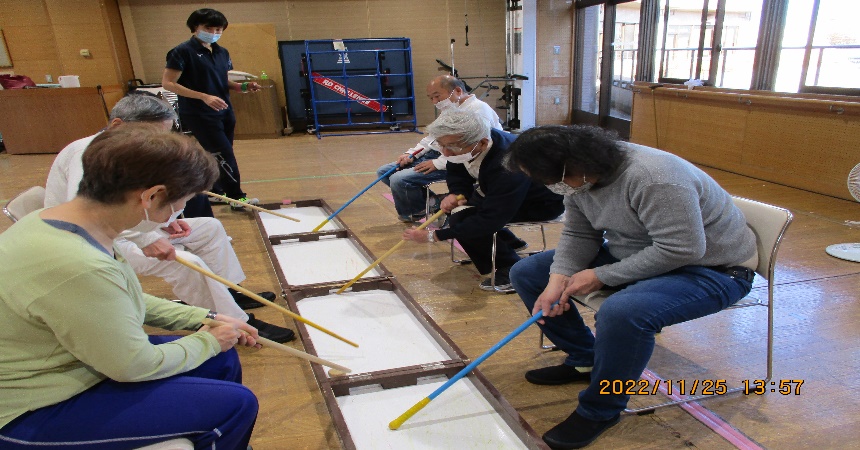 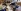 